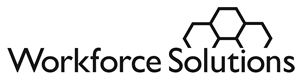 DateTitle Fname LnameAny StreetCity, State ZipEstimado/a Title Lname:Gracias por ponerse en contacto con Workforce Solutions respecto del apoyo económico para el cuidado de niños. Nos complace informarle que usted es elegible para recibir asistencia cuando haya fondos disponibles. A medida que las familias que actualmente están recibiendo apoyo económico para el cuidado de niños ya no lo necesiten, les proporcionaremos estos fondos a nuevas familias.  Le pedimos que nos mantenga informados sobre cualquier cambio de domicilio o e-mail de contacto para que podamos comunicarnos con usted cuando los fondos estén disponibles.  Si necesita modificar su información de contacto, comuníquese con la oficina que figura al pie de esta carta. Por favor respóndanos rápidamente cuando le notifiquemos que hay fondos a su disposición. Le enviaremos una carta y tendrá 10 días hábiles para responder si todavía necesita apoyo para pagar los gastos de cuidado de niños. En ese momento, le preguntaremos si alguna información de elegibilidad ha cambiado y podremos solicitarle pruebas de esos cambios. También le preguntaremos quién desea que cuide a su hijo.   En nuestro sitio web http://www.trans4.motionpoint.net/worksource/enes/24/_www_wrksolutions_com/aid/aid_for_child_care.html#providers encontrará links a recursos que lo ayudarán a encontrar servicios de cuidado de niños de calidad para su hijo. El sitio también incluye información sobre cómo buscar trabajo y otros servicios de Workforce Solutions.  Gracias por su tiempo, esperamos poder trabajar con usted pronto. Si tiene alguna pregunta, no dude en ponerse en contacto con nosotros.	Workforce Solutions-___________(insert office name)	De lunes a viernes, (insert time)	Número de teléfono	Número de fax	E-mail de contactoAtentamente, Name, Title